KEGIATAN PELATIHAN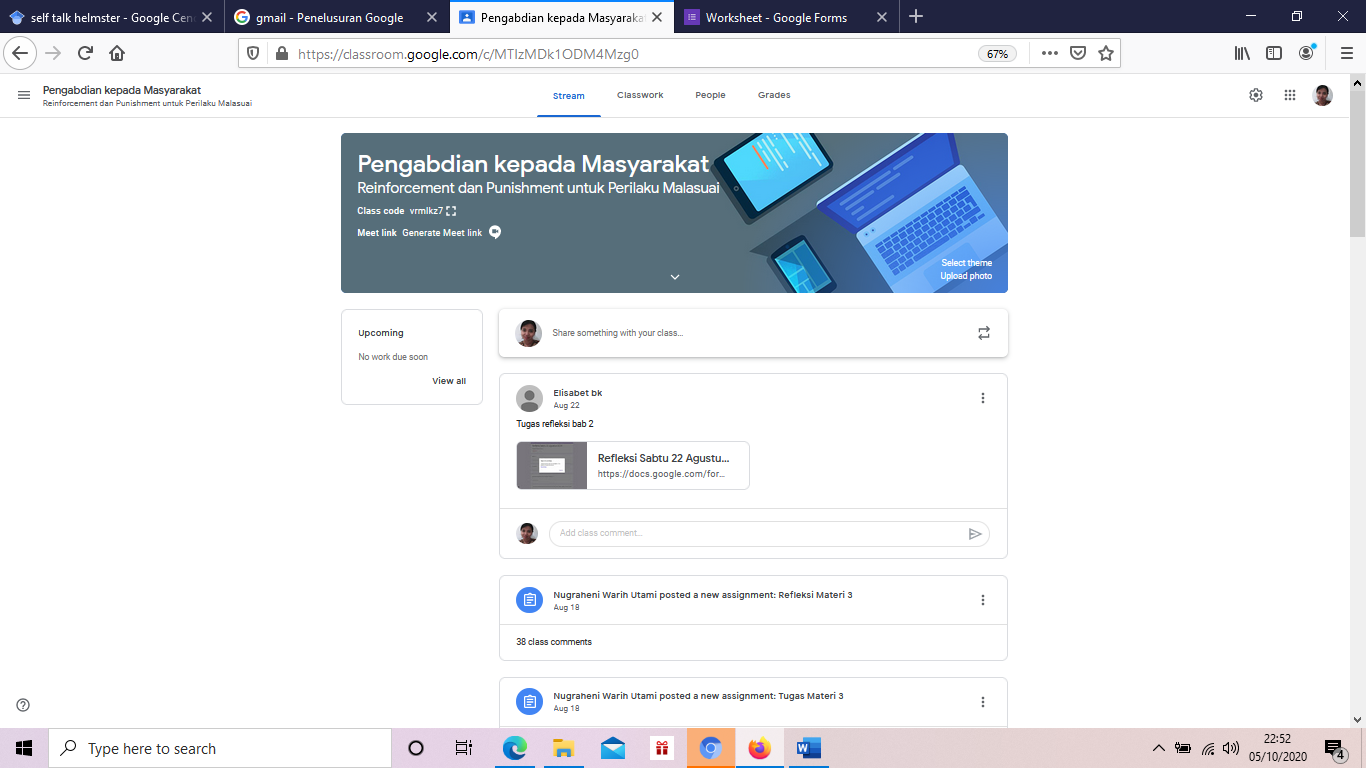 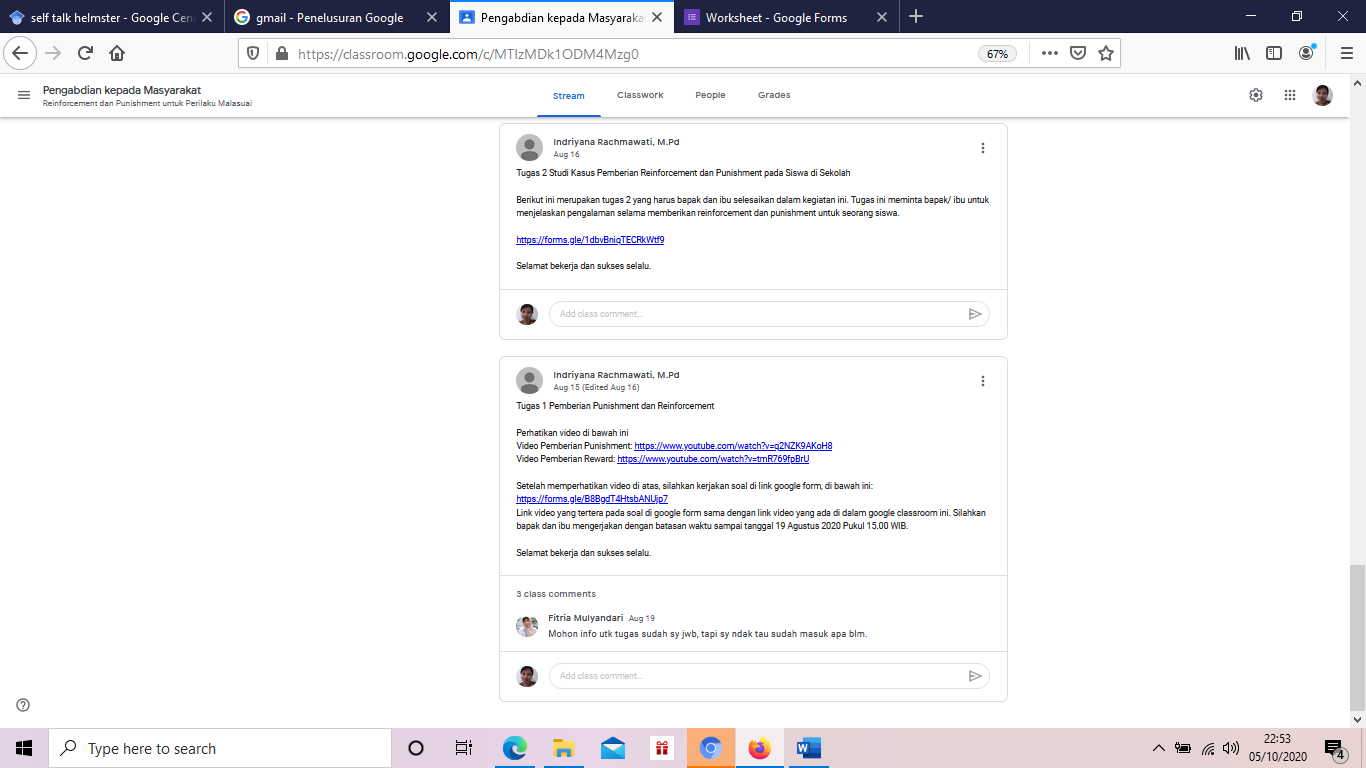 Dokumentasi kegiatan pelatihan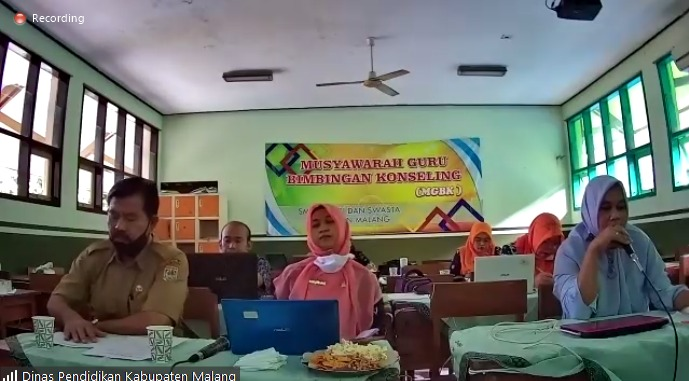 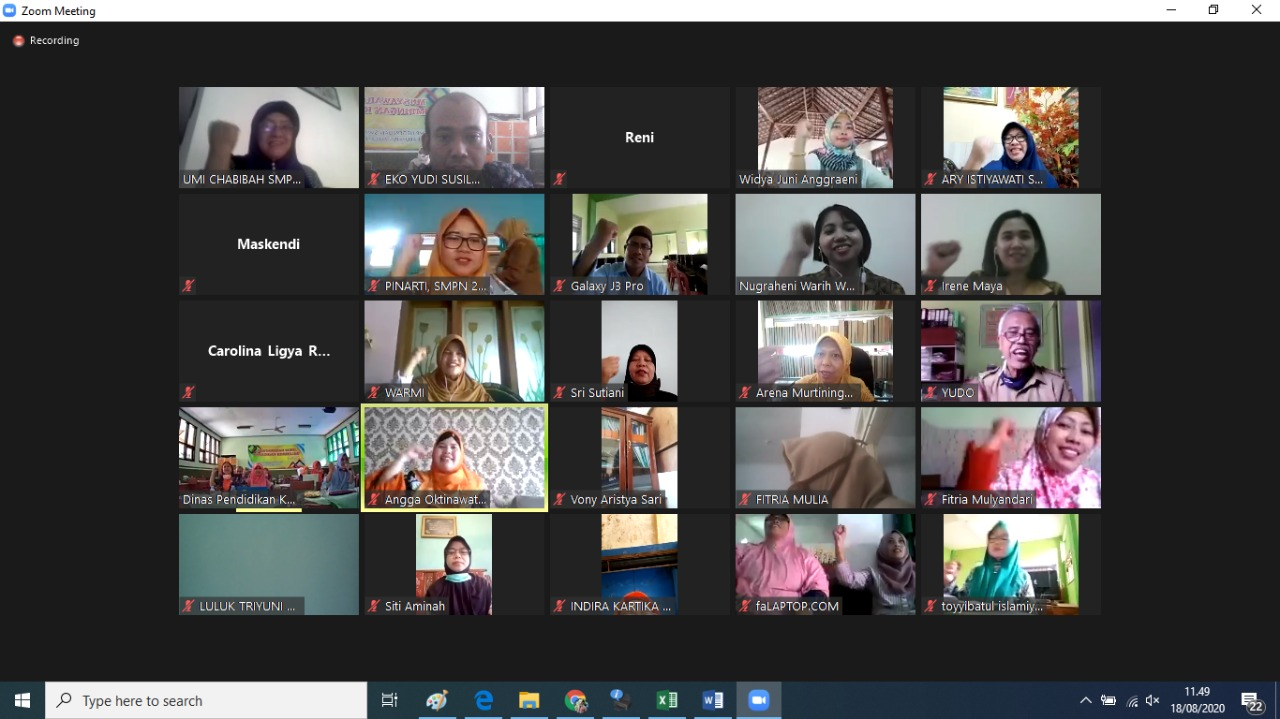 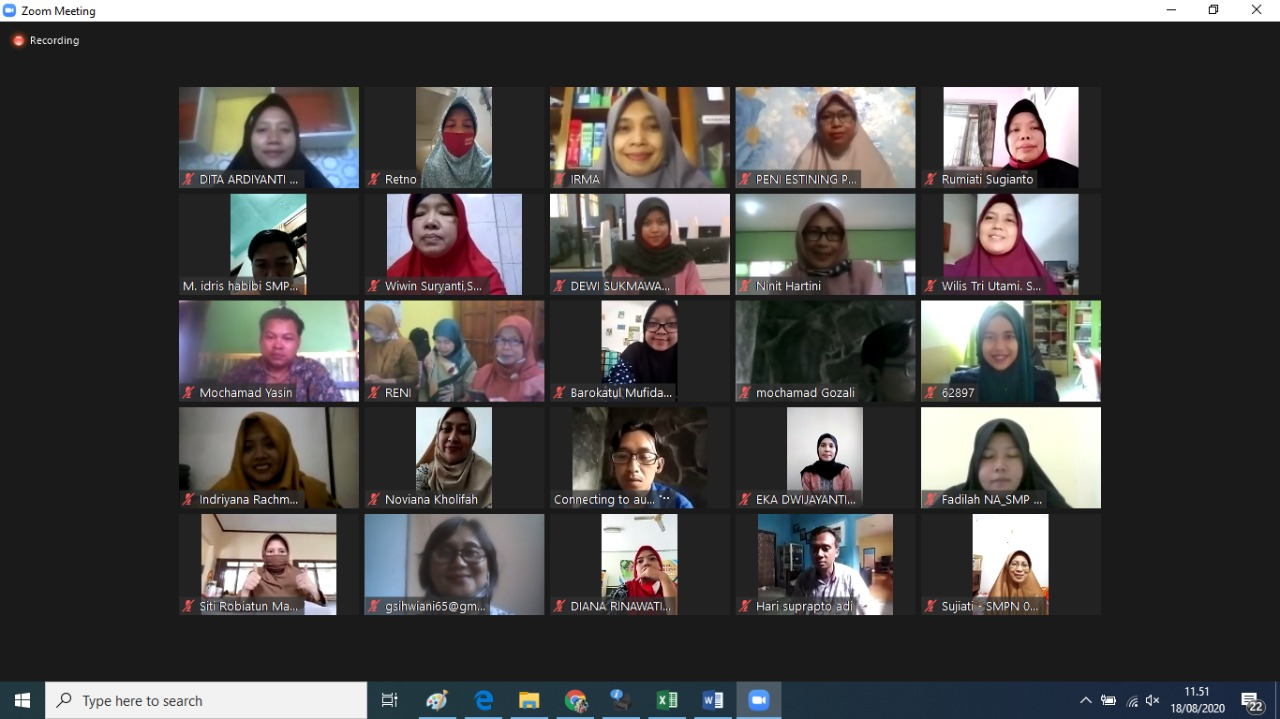 